В соответствии со статьей 30 частью 7 Федерального закона от 31.07.2020 № 248-ФЗ «О государственном контроле (надзоре) и муниципальном контроле», в связи с протестом прокуратуры Цивильского района,СОБРАНИЕ ДЕПУТАТОВ ЦИВИЛЬСКОГО МУНИЦИПАЛЬНОГО ОКРУГА ЧУВАШСКОЙ РЕСПУБЛИКИ РЕШИЛО:1. В Положение о муниципальном контроле на автомобильном транспорте, городском наземном электрическом транспорте и в дорожном хозяйстве, утвержденное решением Собрания депутатов Цивильского муниципального округа от 06.04.2023 года № 12-35 «Об утверждении Положения о муниципальном контроле на автомобильном транспорте, городском наземном электрическом транспорте и в дорожном хозяйстве» (далее - Положение) внести следующие изменения:1.1. раздел 7 пункт 35, 36, 37 Положения изложить в следующей редакции:         «	35. Ключевыми показателями эффективности и результативности осуществления муниципального контроля являются:	- доля обоснованных жалоб на действия (бездействие) и (или) ее должностных лиц при проведении контрольных мероприятий в течение года – 0 процентов.	36. Индикативными показателями осуществления муниципального контроля являются:	1) количество обращений граждан и организаций о нарушении обязательных требований, поступивших в Администрацию (единица);	2) количество проведенных Администрацией внеплановых контрольных мероприятий (единица);	3) количество принятых органами прокуратуры решений о согласовании проведения Администрацией внепланового контрольного мероприятия (единица);	4) количество выявленных Администрацией нарушений обязательных требований (единица);	5) количество устраненных нарушений обязательных требований (единица);	6) количество поступивших возражений в отношении акта контрольного мероприятия (единица);	7) количество выданных Администрацией предписаний об устранении нарушений обязательных требований (единица).	37. Орган муниципального контроля ежегодно осуществляет подготовку доклада о муниципальном контроле с указанием сведений о достижении ключевых показателей и сведений об индикативных показателях муниципального контроля».2. Настоящее решение вступает в силу после его официального опубликования (обнародования).Председатель Собрания депутатовЦивильского муниципального округа Чувашской Республики                                                                                                Т.В. БарановаГлава Цивильскогомуниципального округа Чувашской Республики                                                                                                А.В. ИвановЧĂВАШ РЕСПУБЛИКИ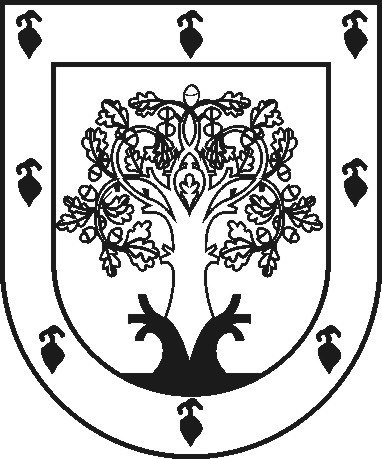 ЧУВАШСКАЯ РЕСПУБЛИКАÇĚРПӲ МУНИЦИПАЛЛĂОКРУГĔН ДЕПУТАТСЕНПУХĂВĚ ЙЫШĂНУ2024 ҫ. майăн 16-мӗшӗ 27-14 №Çěрпӳ хулиСОБРАНИЕ ДЕПУТАТОВЦИВИЛЬСКОГО МУНИЦИПАЛЬНОГО ОКРУГАРЕШЕНИЕ16 мая 2024 г. № 27-14город ЦивильскО внесении изменения в решение Собрания депутатов Цивильского муниципального округа Чувашской Республики от 06.04.2023 года № 12-35 
«Об утверждении Положения о муниципальном контроле на автомобильном транспорте, городском наземном электрическом транспорте и в дорожном хозяйстве»